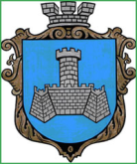 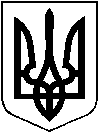 УКРАЇНАВІННИЦЬКОЇ ОБЛАСТІМІСТО ХМІЛЬНИКРОЗПОРЯДЖЕННЯМІСЬКОГО ГОЛОВИвід 07 грудня 2023р.                                                                            №641-рПро втрату чинності розпорядження міського голови від 17.03.2022 року №113-р «Про  створення комісії щодо отримання та розподілу гуманітарної допомоги в період воєнного стану» (зі змінами) У зв’язку з втратою чинності постанови Кабінету Міністрів України від 5 березня 2022 року №202 «Деякі питання отримання, використання, обліку та звітності благодійної допомоги» на виконання постанови Кабінету Міністрів України від 5 вересня 2023 року № 953 «Деякі питання пропуску та обліку гуманітарної допомоги в умовах воєнного стану», керуючись ст.ст. 42, 59 Закону України "Про місцеве самоврядування в Україні":Розпорядження міського голови від 17.03.2022 року №113-р «Про  створення комісії щодо отримання та розподілу гуманітарної допомоги в період воєнного стану» (зі змінами) вважати таким, що втратило чинність.2. Загальному відділу міської ради в документах постійного зберігання зазначити факт та підставу втрати чинності розпорядження міського голови, зазначеного у п.1. цього розпорядження.3. Контроль за виконанням цього розпорядження покласти на заступника міського голови з питань діяльності виконавчих органів Хмільницької міської ради  Редчика С.Б. Міський голова                                                          Микола ЮРЧИШИНСергій МАТАШСергій РЕДЧИКЮрій ПІДВАЛЬНЮКНадія БУЛИКОВАВіктор ЗАБАРСЬКИЙОлена МАЗУР